 正和書院附設光明幼兒園  105年 4月份菜單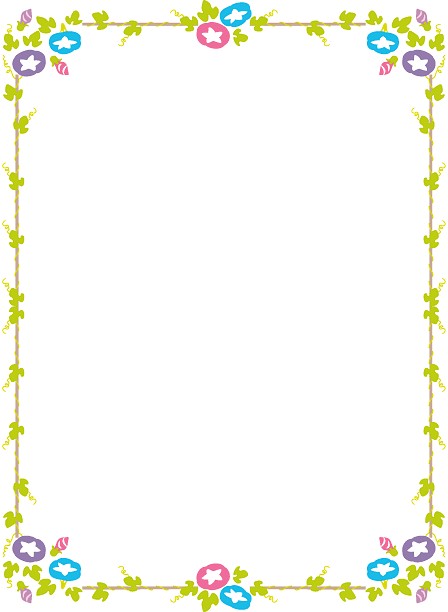 日期星期早上點心午餐午餐下午點心1五香椿豆腐、百菇銀芽、有機蔬菜猴頭菇冬瓜湯鹹粥6三酸菜麵腸、枸杞南瓜、有機蔬菜菜頭油豆腐湯紅豆湯7四紅燒豆干、雙色花椰菜、有機蔬菜豆包蔬菜湯雞絲麵8五蕃茄豆腐、高麗菜炒火腿、有機蔬菜藥膳山藥湯玉米濃湯11一紅燒麵養生茶、饅頭12二古早味菜脯、小黃瓜三色丁、有機蔬菜結頭菜菇菇湯紅棗木耳湯13三什錦咖哩、炒大白菜三色、有機蔬菜南瓜蔬菜湯什錦麵線14四滷蕃茄蘿蔔、豆包炒三絲、有機蔬菜海帶味噌湯香菇粥15五滷豆鼓豆腐、蕃茄炒高麗菜、有機蔬菜玉米蔬菜湯玉米濃湯18一什錦炒麵菜頭丸子湯養生茶、饅頭19二滷豆干、大黃瓜燴菇菇、有機蔬菜香菇豆皮金針湯地瓜湯20三糖醋豆包、馬鈴薯三色丁、有機蔬菜大黃瓜菇菇湯鹹粥21四梅干冬瓜、咖哩蔬菜冬粉、有機蔬菜豆腐鮮菇湯水餃22五紅燒豆腐、糖醋敏豆、有機蔬菜蕃茄什錦湯素香湯麵25一烏龍炒麵香菇蘿蔔湯養生茶、饅頭26二薑汁豆包、豆芽菜三絲、有機蔬菜酸菜杏包菇湯鹹粥27三海帶滷豆干、珍菇燴小黃瓜、有機蔬菜香菇鮮筍湯綠豆湯28四梅干素肉燥、蕃茄炒豆皮、有機蔬菜豆腐味噌湯什錦米粉湯29五麻婆豆腐、馬鈴薯三色丁、有機蔬菜玉米蔬菜湯雞絲麵